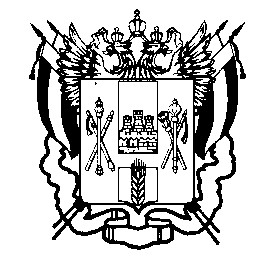 МИНИСТЕРСТВО ОБЩЕГО И ПРОФЕССИОНАЛЬНОГО ОБРАЗОВАНИЯ РОСТОВСКОЙ ОБЛАСТИ ПРИКАЗ 	от 31.12.2013  	 	 	 	 	 	 	 	№ 947 г. Ростов-на-Дону Об организации работы по введению Федерального государственного образовательного стандарта дошкольного образования  в Ростовской области В соответствии с постановлением Правительства Ростовской области от 25 апреля 2013 года № 241 «Об утверждении Плана мероприятий («дорожной карты») «Изменения в отраслях социальной сферы, направленные на повышение эффективности образования в Ростовской области», государственной программой Ростовской области «Развитие образования» в целях обеспечения введения Федерального государственного образовательного стандарта дошкольного образования (далее – ФГОС ДО) в дошкольных образовательных организациях (далее - ДОО) Ростовской области ПРИКАЗЫВАЮ: 1. Утвердить: - «План мероприятий («дорожная карта») «Введение Федерального государственного образовательного стандарта дошкольного образования» в ДОО Ростовской области (приложение № 1); Состав региональной рабочей группы по организации и сопровождению поэтапного введения ФГОС ДО в ДОО Ростовской области (приложение № 2); Критерии готовности образовательной организации к введению ФГОС ДО в ДОО Ростовской области (приложение № 3); Примерный алгоритм действий по введению ФГОС ДО в ДОО Ростовской области (приложение № 4); Примерный план мероприятий образовательной организации, реализующей образовательные программы дошкольного образования, по введению ФГОС ДО (приложение № 5); Перечень нормативных правовых документов, регламентирующих введение ФГОС ДО (приложение № 6). Координацию работы по введению ФГОС ДО в ДОО Ростовской области возложить на отдел общего образования и воспитательной работы (Е.А. Атаманчук). Рекомендовать органам местного самоуправления, осуществляющим управление в сфере образования: Сформировать и утвердить муниципальные рабочие группы по организации и сопровождению поэтапного введения ФГОС ДО в ДОО (с включением педагогических и руководящих работников, методических служб, представителей органов государственно-общественного самоуправления и т.д.); Разработать муниципальные Планы мероприятий («дорожные карты») «Введение Федерального государственного образовательного стандарта дошкольного образования» в дошкольных образовательных организациях»; Сформировать нормативные и распорядительные документы муниципального уровня и обеспечить формирование документов уровня ДОО, регламентирующих поэтапное введение ФГОС ДО в ДОО; Организовать работу в подведомственных ДОО по поэтапному введению ФГОС ДО с учетом критериев готовности в соответствии со сроками и целевыми показателями, установленными постановлением Правительства Ростовской области от 25 апреля 2013 года № 241 «Об утверждении Плана мероприятий («дорожной карты») «Изменения в отраслях социальной сферы, направленные на повышение эффективности образования в Ростовской области» и соответствующими муниципальными «дорожными картами»; Обеспечить полное информирование педагогической и родительской общественности, всех заинтересованных лиц о ходе реализации мероприятий по введению ФГОС ДО (обсуждение на открытых площадках, форумах, круглых столах, семинарах, педсоветах, в СМИ, в сети Интернет и т.д.). Контроль исполнения приказа возложить на заместителя министра М.А. Мазаеву. 	Министр 	 	 	 	 	 	 	 	 	Л.В. Балина Приказ подготовлен отделом общего образования и воспитательной работы, начальник отдела Е.А. Атаманчук Приложение № 1 к приказу минобразования Ростовской области от 31.12.2013 № 947 «План мероприятий («дорожная карта») «Введение Федерального государственного образовательного стандарта дошкольного образования» в дошкольных образовательных организациях Ростовской области Разработка Плана мероприятий («дорожной карты») «Введение Федерального государственного образовательного стандарта дошкольного образования» направлена на обеспечение повышения эффективности предоставления услуг в сфере образования в Ростовской области и с учетом новых требований к качеству предоставления услуг дошкольного образования, организации образовательного процесса. Цель: Определение первоочередных действий по обеспечению введения ФГОС ДО, освоение регионального алгоритма введения ФГОС ДО. Распространение эффективного опыта обеспечения доступного и качественного дошкольного образования в условиях введения ФГОС ДО на основе разработки и управления программой изменений и дополнений образовательной системы ДОО. Задачи: определение нормативно-правового, организационного, кадрового, финансово-экономического, информационного обеспечения и научнометодического сопровождения, регулирующих введение ФГОС ДО; проектирование, согласование и апробация «дорожных карт» изменений и дополнений в образовательную систему муниципалитетов и ДОО в условиях введения ФГОС ДО, направленных на повышение эффективности дошкольного образования в Ростовской области; развитие профессионально-педагогических компетенций участников введения ФГОС ДО, мотивационной готовности управленческих и педагогических кадров к инновационной деятельности в условиях введения ФГОС ДО на основе практикосозидательного партнерства с методической службой ГБОУ ДПО РО «Ростовский институт повышения квалификации и профессиональной переподготовки работников образования»; интенсификация инновационных процессов модернизации системы дошкольного образования на основе распространения эффективной практики обеспечения доступного качественного дошкольного образования в условиях введения ФГОС ДО.  2 к приказу 947 Состав региональной рабочей группы по организации и сопровождению поэтапного введения ФГОС ДО в дошкольных образовательных организациях Ростовской области Атаманчук 	Елена 	Алексеевна, 	начальник 	отдела 	общего образования и воспитательной работы минобразования Ростовской области; Сметанина Ольга Александровна, главный специалист отдела общего образования и воспитательной работы минобразования Ростовской области; Сундукова Адия Хесеиновна, декан факультета дошкольного и начального образования ГБОУ ДПО РО РИПК и ППРО (по согласованию); Баландина Людмила Александровна, начальник отдела дошкольного и начального образования ГБОУ ДПО РО РИПК и ППРО (по согласованию); Копытина 	Марина 	Григорьевна, 	заведующий 	кафедрой дошкольного образования ГБОУ ДПО РО РИПК и ППРО (по согласованию); Бех Любовь Васильевна, старший методист отдела дошкольного и начального образования ГБОУ ДПО РО РИПК и ППРО (по согласованию); Ясиновская Людмила Владимировна, заместитель председателя Ростовской областной организации профсоюза работников образования и науки; Посевина Галина Дмитриевна, методист МБОУ Методического центра образования города Ростова-на-Дону (по согласованию); Павлова Виктория Владимировна, методистаМБОУ Методического центра образования города Ростова-на-Дону (по согласованию); Смирнова Людмила Николаевна, ведущий специалист МКУ «Отдел образования Советского района города Ростова-на-Дону» (по согласованию); Марченко 	Галина 	Николаевна, 	заведующий 	МБДОУ 	№ 237 Ленинского района города Ростова-на-Дону (по согласованию); Драгунова 	Ирина 	Николаевна, 	заведующий 	МБДОУ 	№ 295 Пролетарского района города Ростова-на-Дону (по согласованию); Тропина 	Ольга 	Николаевна, 	доцент 	кафедры 	управления образованием Южного федерального университета (по согласованию); Дудникова Ирина Николаевна, ведущий специалист управления образования города Батайска (по согласованию); Черевко Светлана Георгиевна, заведующий МБДОУ № 121 города Батайска (по согласованию); Шестопалова Ирина Анатольевна, главный специалист отдела образования администрации Белокалитвинского района (по согласованию); Шутьева Ирина Петровна, старший инспектор отдела образования администрации города Гуково (по согласованию); Шиголина Людмила Ивановна, главный специалист управления образования г. Азова (по согласованию); Друшнякова Юлия Сергеевна, старший воспитатель МБДОУ № 29 г. Азова (по согласованию); Момотова Анна Владимировна, ведущий методист Научнометодического центра управления образования города Таганрога (по согласованию); Лукьяненко Вера Николаевна, ведущий методист Научнометодического центра управления образования города Таганрога (по согласованию); Кокаева Ирина Алексеевна, заведующий МАДОУ детского сада № 68 города Таганрога (по согласованию); Муравьева Ольга Юрьевна, главный специалист управления образования администрации города Новочеркасска (по согласованию); Агуреева Тамара Ивановна, методист методического кабинета управления образования администрации города Новочеркасска (по согласованию); Ларионова Ирина Владимировна, главный специалист управления образования города Волгодонска (по согласованию); Попова Елена Вячеславовна, инспектор по дошкольному образованию управления образования города Новошахтинска (по согласованию); Карлова Надежда Степановна, методист информационнометодического центра департамента образования города Шахты (по согласованию); Суслова Татьяна Дмитриевна, ведущий специалист сектора дошкольного и общего образования департамента образования города Шахты (по согласованию); Кулешова Людмила Савельевна, ведущий специалист отдела образования Егорлыкского района (по согласованию); Шульженко Жанна Анатольевна, ведущий специалист отдела образования Кагальницкого района (по согласованию); Антюфеева Юлия Ивановна, специалист отдела образования Каменского района (по согласованию); Старокошко Людмила Михайловна, Президент Ассоциации негосударственных образовательных учреждений Ростовской области (по согласованию). к приказу 947 Критерии готовности образовательной организации  к введению ФГОС ДО к приказу 947 Примерный алгоритм действий образовательной организации, реализующей образовательные программы дошкольного образования, по введению ФГОС ДО Формирование и определение функционала рабочей группы ДОО по введению ФГОС ДО; Определение необходимых изменений в содержании и организации образовательной деятельности в ОО на уровне дошкольного образования в соответствии с требованиями ФГОС ДО; Составление плана мероприятий по переходу на ФГОС ДО; Разработка и утверждение в ДОО образовательной программы дошкольного образования в соответствии с требованиями ФГОС ДО и с учетом примерных образовательных программ дошкольного образования; Разработка оптимальной модели организации образовательного процесса, обеспечивающего организацию предметно-пространственной развивающей образовательной среды, характер взаимодействия воспитанников со взрослыми и другими детьми, систему отношений ребенка к миру, другим людям, к самому себе в соответствии с ФГОС ДО; Осуществление 	организационно-методического 	сопровождения внедрения 	в 	практику 	ФГОС ДО 	и 	реализации 	оптимальной 	модели организации образовательного процесса в соответствии с ФГОС ДО; Обеспечение 	психолого-педагогической 	поддержки 	семьи 	и повышение компетентности родителей в вопросах развития и образования, охраны и укрепления здоровья детей; Обеспечение психолого-педагогических, кадровых, материальнотехнических и финансовых условий реализации основной образовательной программы дошкольного образования в соответствии с требованиями ФГОС ДО; Оснащение 	образовательного 	пространства 	содержательнонасыщенными средствами (в том числе техническими) и материалами обучения и воспитания в соответствии с ФГОС ДО; Организация 	трансформируемой, 	полифункциональной, вариативной, доступной и безопасной образовательной среды; Объективная оценка соответствия образовательной деятельности ОО на уровне дошкольного образования требованиям ФГОС ДО в соответствии с критериями. Приложение № 5 к приказу минобразования Ростовской области от 31.12.2013 № 947 Примерный план мероприятий дошкольной образовательной организации (ДОО) по введению ФГОС ДО Приложение № 6 к приказу минобразования Ростовской области от 31.12.2013 № 947 Перечень нормативных правовых документов,  регламентирующих введение ФГОС ДО Федеральный закон от 29.12.2012 № 273-ФЗ «Об образовании в Российской Федерации»; Федеральный 	государственный 	образовательный 	стандарт дошкольного образования (приказ Минобрнауки России от 17.10.2013 № 1 155); Приказ Министерства здравоохранения и социального развития Российской Федерации от 26.08.2010 № 761 н «Об утверждении Единого квалификационного справочника должностей руководителей, специалистов и служащих». Раздел «Квалификационные характеристики должностей работников образования»; Постановление Главного государственного санитарного врача Российской Федерации от 15.05.2013 № 26 «Об утверждении СанПиН 2.4.1.3049-13 «Санитарно-эпидемиологические требования к устройству, содержанию и организации режима работы дошкольных образовательных организаций»; Приказ Министерства образования и науки Российской Федерации от 30.08.2013 № 1 014 «Об утверждении Порядка организации и осуществления образовательной деятельности по основным общеобразовательным программам - образовательным программам дошкольного образования»; Методические рекомендации по реализации полномочий органов государственной власти субъектов Российской Федерации по финансовому обеспечению оказания государственных и муниципальных услуг в сфере дошкольного образования. Письмо Министерства образования и науки РФ от 01.10.2013 № 08-1408; Областной закон Ростовской области от 14.11.2013 № 26-ЗС «Об образовании в Ростовской области»; Областной закон Ростовской области от 22.10.2005 № 380-ЗС «О межбюджетных отношениях органов исполнительной власти и органов местного самоуправления в Ростовской области»; Областной закон Ростовской области от 24.12.2012 № 1 009-ЗС «Об областном бюджете на 2013 год и на плановый период 2014 и 2015 годов»; Постановление Правительства Ростовской области от 25.09.2013 № 596 «Об утверждении государственной программы Ростовской области «Развитие образования»; Постановление Правительства Ростовской области от 25.04.2013 № 241 «Об утверждении Плана мероприятий («дорожной карты») «Изменения в отраслях социальной сферы, направленные на повышение эффективности образования в Ростовской области». № п/п Мероприятия Сроки Ожидаемые результаты Ожидаемые результаты Региональный, муниципальный уровень Уровень дошкольной образовательной организации (ДОО) 1. Нормативно-правовое и организационное обеспечение введения ФГОС ДО 1. Нормативно-правовое и организационное обеспечение введения ФГОС ДО 1. Нормативно-правовое и организационное обеспечение введения ФГОС ДО 1. Нормативно-правовое и организационное обеспечение введения ФГОС ДО 1. Нормативно-правовое и организационное обеспечение введения ФГОС ДО 1.1. Создание региональной и муниципальных рабочих групп и определение опорных площадок в муниципальных образованиях области по введению ФГОС ДО январь-апрель 2014 Формирование  региональной и муниципальных рабочих групп, разработка положений об их деятельности  Определение опорных площадок в 55 муниципальных образованиях области по введению ФГОС ДО  Предложения по включению в состав опорных площадок по введению ФГОС ДО 1.2. Формирование нормативной правовой базы введения ФГОС ДО в Ростовской области январь-май 2014 Подготовка приказов, локальных актов регионального, муниципального уровня, регламентирующих переход на ФГОС ДО Внесение изменений и дополнений в документы, регламентирующие деятельность дошкольных образовательных организаций; Приведение должностных инструкций работников дошкольных образовательных организаций в соответствие с требованиями ФГОС ДО; Определение основных направлений деятельности дошкольных образовательных организаций  в соответствии с требованиями ФГОС ДО, внесение изменений в программы развития дошкольных образовательных организаций 1.3. Мониторинг условий реализации ФГОС ДО апрель-май 2014 Аналитические материалы по результатам мониторинга условий реализации ФГОС ДО Оценка степени готовности ДОО к реализации ФГОС ДО 1.4. Разработка и утверждение планаграфика поэтапного введения ФГОС ДО в дошкольных образовательных организациях Ростовской области май-июнь 2014 План-график поэтапного введения ФГОС ДО в муниципальных образованиях Ростовской области План-график поэтапного введения ФГОС ДО в ДОО 1.5. Мониторинг образовательных потребностей и профессиональных затруднений педагогов ДОО в связи с введением ФГОС ДО апрель-июль 2014 Аналитические материалы по результатам мониторинга образовательных потребностей и профессиональных затруднений педагогов ДОО в связи с введением ФГОС ДО Мониторинг образовательных потребностей и профессиональных затруднений педагогов ДОО в связи с введением ФГОС ДО. Обеспечение курсовой переподготовки и повышения квалификации по вопросам введения ФГОС ДО 1.6. Определение наставников для молодых специалистов  по обеспечению введения ФГОС ДО апрель-июль 2014 Муниципальные распорядительные документы, регламентирующие формирование системы наставничества в ДОО в целях повышения эффективности Формирование и развитие системы наставничества в ДОО в целях повышения эффективности деятельности педагогов по введению ФГОС ДО деятельности педагогов по введению ФГОС ДО 1.7. Обеспечение психологопедагогической поддержки семьи и повышение компетентности родителей в вопросах развития и образования, укрепления здоровья детей постоянно Муниципальные распорядительные документы, регламентирующие обеспечение психологопедагогической поддержки семьи и повышение  компетентности родителей в вопросах развития и образования, укрепления здоровья детей Взаимодействие с родителями по вопросам образования ребенка, вовлечение их в образовательную деятельность 1.8. Взаимодействие с негосударственными ДОО и индивидуальными предпринимателями постоянно Организация совместной деятельности минобразования Ростовской области, муниципальных органов, осуществляющих управление в сфере образования и Некоммерческого партнерства по содействию в развитии частных детских учреждений Поэтапное введение ФГОС ДО в негосударственных ДОО 2. Кадровое и методическое обеспечение внедрения ФГОС ДО 2. Кадровое и методическое обеспечение внедрения ФГОС ДО 2. Кадровое и методическое обеспечение внедрения ФГОС ДО 2. Кадровое и методическое обеспечение внедрения ФГОС ДО 2. Кадровое и методическое обеспечение внедрения ФГОС ДО 2.1. Организация повышения квалификации руководящих и педагогических работников системы ДО 2014-2015  Формирование и утверждение на муниципальном уровне графиков повышения квалификации руководящих и педагогических работников системы ДО с целью обеспечения достижения показателя Обеспечение достижения показателя «Повышение доли педагогических и руководящих работников государственных (муниципальных) дошкольных образовательных организаций, прошедших в течение «Повышение доли педагогических и руководящих работников государственных (муниципальных) дошкольных образовательных организаций, прошедших в течение последних трех лет повышение квалификации или профессиональную переподготовку, в общей численности педагогических и руководящих работников дошкольных образовательных организаций до 100 процентов к 2016 году» последних трех лет повышение квалификации или профессиональную переподготовку, в общей численности педагогических и руководящих работников дошкольных образовательных организаций до 100 процентов к 2016 году» 2.2. Методическое сопровождение педагогических работников в процессе введения ФГОС ДО 2014 по мере публикации реестра примерных основных образова тельных программ ДО Методические рекомендации по созданию основной образовательной программы дошкольного образования (ООП ДО) с учетом примерных образовательных программ дошкольного образования на основе ФГОС ДО Разработка и утверждение ООП ДО с учетом примерных образовательных программ дошкольного образования на основе ФГОС ДО с привлечением органов государственнообщественного управления. Определение перечня вариативных примерных ООП ДО и методических пособий для использования в образовательном процессе ДОО в соответствии с ФГОС ДО (на основе реестра) 2014 Методические рекомендации по моделированию образовательного процесса на основе ФГОС ДО Создание модели (моделей) образовательного процесса в ДОО в соответствии с возрастными и индивидуальными особенностями воспитанников на основе ФГОС ДО 2014-2018 Планирование и поэтапное оснащение муниципальных ДОО в соответствии с ФГОС ДО Планирование и оснащение образовательного пространства ДОО содержательнонасыщенными средствами (в том числе техническими) и материалами обучения и воспитания в соответствии с ФГОС ДО 2.3. Проведение аттестации педагогических и руководящих работников ДОО 2014-2015 План-график прохождения аттестации педагогических и руководящих работников ДОО План-график прохождения аттестации педагогических и руководящих работников ДОО 2.4. Деятельность рабочих групп, проведение конференций, круглых столов, семинаров, мастер-классов и других форм работы по проблемам введения ФГОС ДО 2014-2018 Организация деятельности рабочих групп, проведение конференций, круглых столов, семинаров, мастерклассов и других форм работы по проблемам введения ФГОС ДО Создание условий для участия педагогических работников в учебнометодических объединениях, мероприятиях по вопросам введения ФГОС ДО 2.5. Организация деятельности стажировочных площадок для подготовки тьюторов по сопровождению 2014-2016 Изучение и распространение опыта ДОО по реализации моделей ДО в соответствии с требованиями реализации ФГОС ДО ФГОС ДО 3. Финансово-экономическое и материально-техническое обеспечение внедрения ФГОС ДО 3. Финансово-экономическое и материально-техническое обеспечение внедрения ФГОС ДО 3. Финансово-экономическое и материально-техническое обеспечение внедрения ФГОС ДО 3. Финансово-экономическое и материально-техническое обеспечение внедрения ФГОС ДО 3. Финансово-экономическое и материально-техническое обеспечение внедрения ФГОС ДО 3.1. Разработка порядка (методики) расчета нормативов затрат на обеспечение государственных гарантий реализации прав на получение общедоступного и бесплатного дошкольного образования в государственных (муниципальных) организациях, реализующих программы дошкольного образования 2013-2014 Формирование региональной нормативноправовой базы для обеспечения государственных гарантий реализации прав на получение общедоступного и бесплатного дошкольного образования Утверждение нормативов затрат на обеспечение государственных гарантий реализации прав на получение общедоступного и бесплатного дошкольного образования муниципальных дошкольных образовательных и общеобразовательных организациях 2014 Формирование региональной нормативноправовой базы для обеспечения государственных гарантий реализации прав на получение общедоступного и бесплатного дошкольного образования Разработка порядка предоставления субвенций местным бюджетам на обеспечение государственных гарантий реализации прав на получение общедоступного и бесплатного дошкольного 2013 Формирование региональной нормативноправовой базы для обеспечения государственных гарантий реализации прав на получение общедоступного и бесплатного дошкольного образования муниципальных дошкольных образовательных и общеобразовательных организациях образования 3.2. Оснащение образовательного пространства средствами обучения и воспитания в соответствии с требованиями ФГОС ДО 2014-2016 Анализ и определение потребности в необходимых средствах обучения и воспитания (в том числе технических), материалах (в том числе расходных) в соответствии с основными видами детской деятельности и требованиями ФГОС ДО 3.3. Мониторинг образовательного пространства ДОО в соответствии с требованиями ФГОС ДО апрель – май 2014 апрель-май 2015 Аналитические материалы по результатам мониторинга образовательного пространства ДОО в соответствии с требованиями ФГОС ДО Наличие в ДОО средств обучения и воспитания (в том числе технических), материалов (в том числе расходных) в соответствии с основными видами детской деятельности и требованиями ФГОС ДО 3.4. Мониторинг финансового обеспечения реализации прав граждан на получение общедоступного и бесплатного дошкольного образования в условиях введения ФГОС ДО апрель – май 2014 апрель-май 2015 Аналитические материалы по результатам мониторинга финансового обеспечения реализации прав граждан на получение общедоступного и бесплатного дошкольного образования в условиях введения ФГОС ДО Создание условий для реализации прав граждан на получение общедоступного и бесплатного дошкольного образования в условиях введения ФГОС ДО 4. Информационное обеспечение внедрения ФГОС ДО 4. Информационное обеспечение внедрения ФГОС ДО 4. Информационное обеспечение внедрения ФГОС ДО 4. Информационное обеспечение внедрения ФГОС ДО 4. Информационное обеспечение внедрения ФГОС ДО 4.1. Доведение нормативных правовых и программнометодических документов по введению ФГОС ДО до сведения всех заинтересованных лиц постоянно Полное информационное обеспечение ДОО по вопросам введения ФГОС ДО Информирование педагогов, родителей (законных представителей) и всех заинтересованных лиц о нормативных правовых и программнометодических документах по введению ФГОС ДО 4.2. Организация общественных обсуждений документов и вопросов реализации ФГОС ДО в Ростовской области по мере необходимости Проведение семинаров, конференций, круглых столов и др. мероприятий по вопросам введения ФГОС ДО Проведение педагогических советов и других форм методической работы в ДОО по обсуждению реализации ФГОС ДО 4.3. Освещение в СМИ, на сайтах в сети Интернет хода реализации ФГОС ДО постоянно Подготовка публикаций в СМИ, размещение на сайтах минобразования Ростовской области, ГБОУ ДПО РО «Рос товский институт повышения квалификации и профессиональной переподготовки работников образования», муниципальных органов, осуществляющих управление в сфере образования, информации по вопросам реализации ФГОС ДО Подготовка публикаций в СМИ, размещение на сайтах ДОО информации по вопросам реализации ФГОС ДО № п/п Критерий Комментарии 1. Нормативная база, локальные акты ДОО 1.1. 	Разработаны, утверждены и доведены до сведения всех заинтересованных лиц документы ДОО, регламентирующие переход на ФГОС ДО (финансирование, материально-техническое обеспечение и др.) 1.2. 	Разработаны локальные акты, регламентирующие установление заработной платы работников ДОО, в том числе стимулирующих надбавок и доплат, порядка и размеров премирования в соответствии с НСОТ; заключены дополнительные соглашения к трудовому договору с педагогическими работниками 1.3. 	Должностные инструкции работников ДОО приведены в соответствие с требованиями ФГОС ДО и квалификационными характеристиками должностей работников образования  1.4. 	Определены основные направления развития ДОО в соответствии с требованиями ФГОС ДО, внесены соответствующие изменения в программу развития ДОО 1.5. 	Приведены в соответствие с требованиями ФГОС ДО цели и задачи образовательного процесса, режим дня и планирование различных видов деятельности 2. Повышение квалификации педагогических и руководящих работников Проведено повышение квалификации всех педагогических и руководящих работников (возможно поэтапное повышение квалификации по мере перехода на ФГОС ДО) 3. Основная образовательная программа дошкольного образования Разработана и утверждена в ДОО основная образовательная программа дошкольного образования, определяющая содержание и организацию образовательной деятельности на уровне дошкольного образования в соответствии с ФГОС ДО и с учетом примерных образовательных программ дошкольного образования 4. Программнометодическое обеспечение Определен перечень вариативных примерных основных образовательных программ дошкольного образования и методических пособий, используемых в образовательном процессе в соответствии с ФГОС ДО 5. Методическая работа Разработан план методической работы, обеспечивающей сопровождение перехода на ФГОС ДО 6. Модель организации образовательного процесса Определена оптимальная для реализации модель организации образовательного процесса, обеспечивающая создание предметно-пространственной развивающей образовательной среды, характер взаимодействия воспитанников со взрослыми и другими детьми, систему отношения ребенка к миру, другим людям, самому себе 7. Условия реализации ФГОС ДО 7.1. Созданы условия достижения детьми дошкольного возраста уровня развития, необходимого и достаточного для успешного освоения ими образовательных программ начального общего образования, на основе индивидуального подхода к детям дошкольного возраста видов деятельности 7.2. Организована содержательно-насыщенная, трансформируемая, полифункциональная, вариативная, доступная и безопасная развивающая предметнопространственная среда в соответствии с ФГОС ДО 7.3. Обеспечены условия реализации основной образовательной программы дошкольного образования в соответствии с требованиями ФГОС ДО: психологопедагогические, кадровые, материально-технические, финансовые, а также условия в соответствии с требованиями ФГОС ДО к развивающей предметнопространственной среде. № п/п Мероприятия Срок Ответственный Ожидаемый результат Подтверждение 1. Нормативно-правовое и организационное обеспечение введения ФГОС ДО 1. Нормативно-правовое и организационное обеспечение введения ФГОС ДО 1. Нормативно-правовое и организационное обеспечение введения ФГОС ДО 1. Нормативно-правовое и организационное обеспечение введения ФГОС ДО 1. Нормативно-правовое и организационное обеспечение введения ФГОС ДО 1. Нормативно-правовое и организационное обеспечение введения ФГОС ДО 1.1. Подготовка приказов, локальных актов, регламентирующих переход на ФГОС ДО, доведение документов до сведения всех заинтересованных лиц Формирование нормативной базы, регламентирующ ей на уровне ДОО введение ФГОС ДО Протокол заседания органа государственнообщественного управления ДОО, на котором рассмотрены документы и принято решение о введении ФГОС ДО 1.2. Внесение изменений и дополнений в документы, регламентирующие деятельность ДОО Определение основных направлений развития ДОО в соответствии с требованиями ФГОС ДО Внесение изменений и дополнений в программу развития ДОО 1.3. Приведение должностных инструкций работников ДОО в соответствие с требованиями ФГОС ДО Внесение изменений и дополнений в должностные инструкции работников ДОО Наличие должностных инструкций с изменениями и дополнениями, доведенных до сведения работников 1.4. Создание рабочей группы по введению в ДОО ФГОС ДО Создание и определение функционала рабочей группы по введению ФГОС ДО Приказ о создании рабочей группы 1.5. Разработка и утверждение планаграфика поэтапного Система мероприятий, обеспечивающих План-график ДОО введения ФГОС ДО перехода на ФГОС ДО введение ФГОС ДО 1.6. Мониторинг условий реализации ФГОС ДО Оценка соответствия условий реализации ООП ДО требованиям ФГОС ДО:  психологопедагогических, кадровых, материальнотехнических, финансовых, а также условий в соответствии с требованиями ФГОС ДО к развивающей предметнопространственно й среде Аналитические материалы 1.7. Мониторинг образовательных потребностей и профессиональных затруднений педагогов в связи с введением ФГОС ДО Анализ образовательных потребностей и профессиональн ых затруднений педагогов в связи с введением ФГОС ДО Внесение изменений в план курсовой подготовки педагогов ДОО 1.8. Взаимодействие с родителями по вопросам образования ребенка, непосредственное вовлечение их в образовательную деятельность, в том числе посредством создания образовательных проектов совместно с семьей на основе выявленных потребностей и поддержки образовательных инициатив семьи Обеспечение психологопедагогической поддержки семьи и повышение компетентности родителей в вопросах развития и образования, охраны и укрепления здоровья детей Образовательные проекты Анкетирование по вопросам удовлетворенност и родителей качеством  дошкольного образования 1.9. Анализ соответствия материальнотехнической базы реализации основной образовательной программы ДОО действующим санитарным и противопожарным нормам, нормам охраны труда работников образовательных учреждений Приведение материальнотехнической базы реализации ООП ДО в соответствие с требованиями ФГОС ДО Аналитическая справка, заключение 2. Кадровое и методическое обеспечение введения ФГОС ДО 2. Кадровое и методическое обеспечение введения ФГОС ДО 2. Кадровое и методическое обеспечение введения ФГОС ДО 2. Кадровое и методическое обеспечение введения ФГОС ДО 2. Кадровое и методическое обеспечение введения ФГОС ДО 2. Кадровое и методическое обеспечение введения ФГОС ДО 2.1. Поэтапная подготовка педагогических и управленческих кадров к переходу на ФГОС ДО В соот ветств ии с пла ном-графи ком перехо да на ФГОС ДО Создание условий для прохождения программ повышения квалификации педагогических и управленческих кадров по переходу на ФГОС ДО План курсовой подготовки 2.2. Разработка и утверждение ООП ДО в соответствии с  требованиями ФГОС ДО и с учетом примерных образовательных программ дошкольного образования По мере публи кации реестр а приме рных ООП ДОО Разработка и утверждение ООП ДО в соответствии с требованиями ФГОС ДО с учетом примерных образовательных программ дошкольного образования с привлечением органов государственнообщественного управления Программы ООП ДО, протоколы 2.3. Определение перечня вариативных примерных ООП ДО и методических Определение перечня вариативных примерных ООП Перечень пособий, используемых в образовательном процессе в соответствии с ФГОС ДО (на основе реестра) ДО и методических пособий, используемых в образовательном процессе в соответствии с ФГОС ДО (на основе реестра) 2.4. Моделирование организации образовательного процесса, обеспечивающей организацию предметнопространственной образовательной среды, характер взаимодействия воспитанников со взрослыми и другими детьми, систему отношения ребенка к миру, другим людям, самому себе Создание модели образовательног о процесса в соответствии с возрастными и индивидуальным и особенностями на основе ФГОС ДО Модель образовательного процесса в ДОО в соответствии с ФГОС ДО 2.5. Планирование оснащения образовательного пространства содержательнонасыщенными средствами (в том числе техническими) и материалами обучения и воспитания в соответствии с ФГОС ДО Планирование и оснащение образовательног о пространства содержательнонасыщенными средствами (в том числе техническими) и материалами обучения и воспитания в соответствии с ФГОС ДО План ресурсного обеспечения в ДОО образовательного процесса на уровне дошкольного образования 2.6. Повышение профессиональной компетентности педагогов по вопросам введения ФГОС ДО (семинары, тематические консультации и др. Усвоение педагогами основных положений ФГОС ДО:  содержание ФГОС ДО, требования к Протоколы мероприятий, методические материалы, результаты анкетирования педагогов формы методической работы) структуре основной образовательной программы дошкольного образования (ООП ДО), требования к условиям реализации ООП ДО, требования к результатам освоения ООП ДО. Тематические семинары, практикумы по актуальным проблемам перехода на ФГОС ДО структуре основной образовательной программы дошкольного образования (ООП ДО), требования к условиям реализации ООП ДО, требования к результатам освоения ООП ДО. Тематические семинары, практикумы по актуальным проблемам перехода на ФГОС ДО 2.7. Методическое сопровождение ДОО по вопросам введения ФГОС ДО Ликвидация профессиональн ых затруднений педагогов по введению ФГОС ДО Ликвидация профессиональн ых затруднений педагогов по введению ФГОС ДО Протоколы мероприятий, методические материалы, результаты анкетирования педагогов 3. Финансово-экономическое обеспечение введения ФГОС ДО 3. Финансово-экономическое обеспечение введения ФГОС ДО 3. Финансово-экономическое обеспечение введения ФГОС ДО 3. Финансово-экономическое обеспечение введения ФГОС ДО 3. Финансово-экономическое обеспечение введения ФГОС ДО 3. Финансово-экономическое обеспечение введения ФГОС ДО 3. Финансово-экономическое обеспечение введения ФГОС ДО 3.1. Разработка локальных актов, регламентирующих установление заработной платы работников ДОО, в том числе стимулирующих надбавок и доплат, порядка и размера премирования в соответствии с НСОТ Протокол заседания органа государственнообщественного управления ДОО, на котором принято решение, заключены дополнительные соглашения к трудовому договору с педагогическими работниками Протокол заседания органа государственнообщественного управления ДОО, на котором принято решение, заключены дополнительные соглашения к трудовому договору с педагогическими работниками Протоколы, приказы, дополнительные соглашения 3.2. Оснащение образовательного пространства  Создание развивающей предметно-Создание развивающей предметно-Наличие в ДОО средств обучения и воспитания (в средствами обучения и воспитания (в том числе техническими), материалами (в том числе расходными) в соответствии с основными видами детской деятельности и требованиями ФГОС ДО пространственно й среды, обеспечивающей максимальную реализацию образовательног о потенциала пространства ДОО том числе технических), материалов (в том числе расходных) в соответствии с основными видами детской деятельности и требованиями ФГОС ДО 4. Информационное обеспечение введения ФГОС ДО 4. Информационное обеспечение введения ФГОС ДО 4. Информационное обеспечение введения ФГОС ДО 4. Информационное обеспечение введения ФГОС ДО 4. Информационное обеспечение введения ФГОС ДО 4. Информационное обеспечение введения ФГОС ДО 4. Информационное обеспечение введения ФГОС ДО 4.1. Организация доступа педагогов к электронным образовательным ресурсам в сети Интернет. Анкетирование «Готовность педагогов к работе в условиях введения ФГОС ДО» Создание условий для оперативной ликвидации профессиональ- ных затруднений Результаты анкетирования. Единое информационное пространство ДОО 4.2. Информирование родителей и воспитанников, всех заинтересованных лиц, вовлеченных в образовательную деятельность, а также широкой общественности о ведении ФГОС ДО (сайт ДОО, информационные стенды, родительские собрания, публикации в СМИ и т.д.) Информирова- ние о ходе и результатах перехода на ФГОС ДО Информационное пространство ДОО, печатная продукция, протоколы, публичный отчет руководителя и др. 